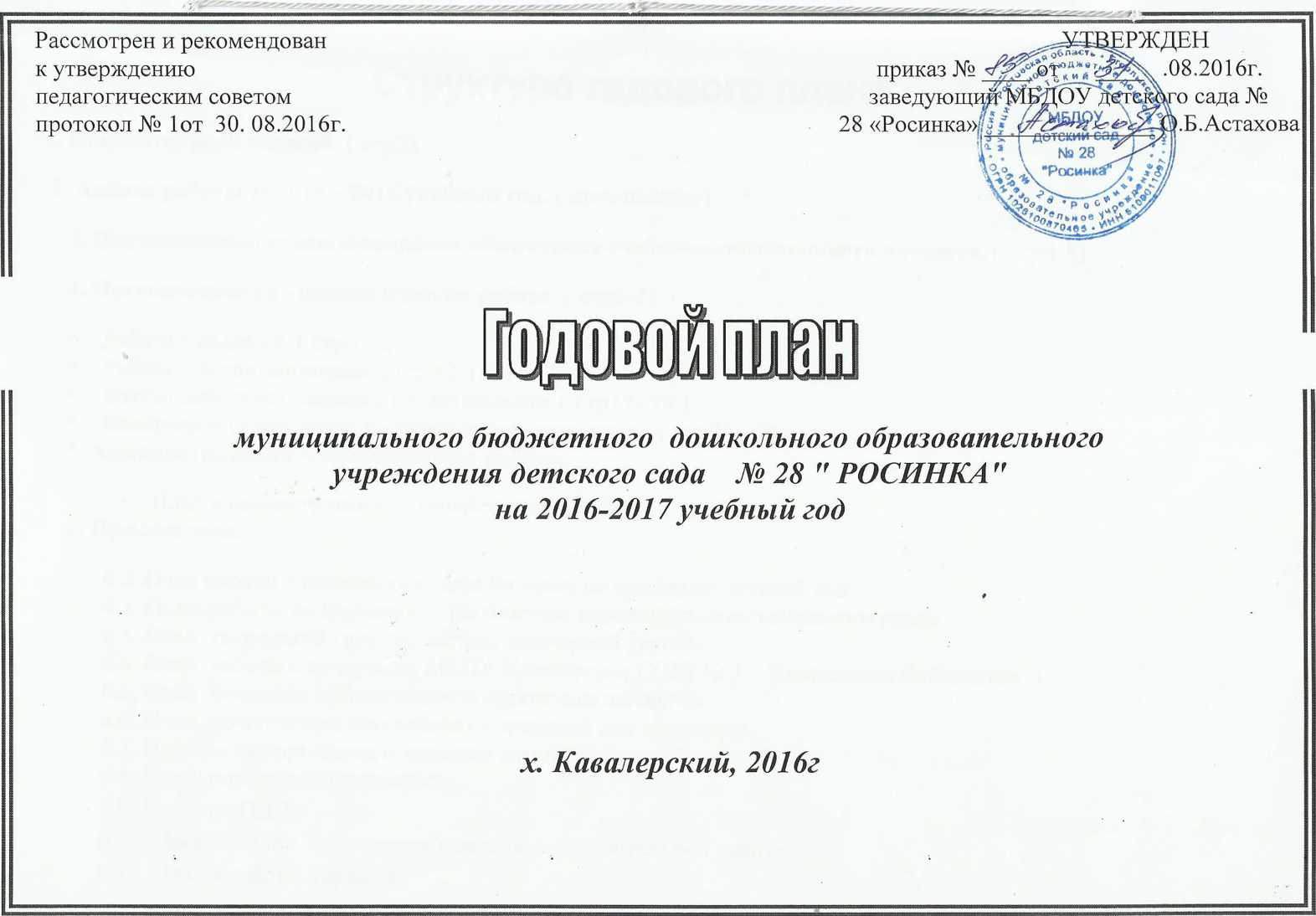 1. Пояснительная записка. ( стр3)    2. Анализ работы за 2015 – 2016 учебный год. ( приложение)    3. Научно-методическое и кадровое обеспечение учебно-воспитательного процесса. ( стр4)    4. Организационно - педагогическая работа. ( стр3)Работа с кадрами. ( стр6-12)Работа с воспитанниками. ( стр12-16)Работа с семьями воспитанников. ( стр17- 19 )Контроль и руководство педагогическим процессом. ( стр20 - 21)    5. Административно – хозяйственная работа.План административно – хозяйственной работы. ( стр22)    6. Приложение.6.1.План работы с социумом ( сельской библиотекой, ДК)   6.2 План работы родительского комитета   6.3 План работы ДОУ с родителями, дети которых не посещают детский сад 6.4.План работы по изучению и обобщению передового педагогического опыта.    6.5.План мероприятий по охране жизни и здоровья детей  6.6 Состав творческой группы, План работы Творческой группы 6.7.План работы МБДОУ   по обеспечению адаптационного периода ребенка в дошкольном образовательном учреждении  6.8.    График  кружковой работы , реализуемой в МБДОУ  6.9.План по преемственности МБОУ КСОШ № 3  и МБДОУ  6.10 План мероприятий по изучению нормативно – правовой документации  План по пожарной безопасности   6.12План по предупреждению дорожного – транспортного травматизма 6.13.План по усилению антитеррористической защиты 6.14 План мероприятий по подготовке к летнему оздоровительному периоду    Годовой  план муниципального бюджетного дошкольного образовательного учреждения    детского сада    №  28 «Росинка» (далее по тексту МБДОУ) является нормативным документом, регламентирующим организацию образовательного процесса в образовательном учреждении с учетом специфики ДОУ, учебно-методического, кадрового и материально-технического оснащения. Нормативной базой для составления годового плана муниципального дошкольного образовательного учреждения Центра развития ребенка  детского сада  первой  категории №  28 «Росинка» являются: Закон Российской Федерации от 26.12.2012г.   «Об образовании» № 273  (п.6. ст.2, п.2.6. ст.32); Приказ Минобразования и науки РФ от 30.08.2013г. № 1014 « Об утверждении Порядка организации  и осуществления образовательной деятельности по основным общеобразовательным программам – образовательным программам дошкольного образования»СанПин 2.4.1.3049-13 «Санитарно-эпидемиологические требования к устройству, содержанию и организации режима работы дошкольных образовательных организаций» (утв. постановлением Главного государственногосанитарного врача РФ от 15.05.2013 г. № 26); Приказ Минобразования и науки РФ от 17.10.2013г. № 1155 «Об утверждении  Федерального Государственного Образовательного Стандарта Дошкольного Образования»  (ФГОС  ДО). Устав МБДОУ.Инструктивного письма МО РФ от 2 июня 1998 г., №89\34-16;Концепция дошкольного воспитания;Основная образовательная программа  МБДОУ детского сада № 28 «Росинка»;Программа дошкольного образования Т.Н. Дороновой «Радуга»На основе вышеизложенных документов и анализа работы МБДОУ за 2015-  16 уч.год  разработан годовой план работы на 2016- 2017 учебный год  Образовательной программой, реализуемой  в ДОУ, обеспечивающей целостность  образовательного    процесса, является примерная общеобразовательная программа  «Радуга» под редакцией Дороновой Т.Н., Гербовой В.В., Гризик Т.И., С. Якобсон.   «Радуга» - примерная образовательная программа воспитания, образования и развития детей от 2 до 7-л.  возраста в условиях детского сада».Дополнительно МБДОУ использует программы:Программа «Юный эколог» С. Николаевой;Программа «Цветные ладошки» Лыковой И.А.;Программа И.А.  Лыковой «Умелые ручки»;Программа «Основы безопасности детей дошкольного возраста» Н.Н. Авдеева, О.Л. Князева.  Программа «Физическая культура дошкольникам» Л.Д. Глазыриной   2. Кадровое обеспечение учебно-воспитательного процесса:Заведующий МБДОУ – Астахова Оксана Борисовна  , педагогический стаж работы - 14 лет.Старший воспитатель – Пономаренко Ирина Юрьевна, педагогический стаж работы - 17 лет.Воспитатели:Стебаева Ольга Николаевна, не имеет категории    педагогический стаж  работы - 18 лет.Невиница Татьяна Михайловна - не имеет категории , педагогический стаж работы - 25 лет. Бондарь Ольга Викторовна - не имеет категории, педагогический стаж работы – до года.Вакало Юлия Викторовна – не имеет категории, педагогический стаж работы – 3года.Пономаренко Ирина Юрьевна не имеет категории, педагогический стаж работы - 17 лет.Проектирование образовательного пространства  ДОУ в условиях перехода на ФГОС ДО, формирование целостного образовательного пространства  и гармоничных условий для всестороннего развития и  воспитания  личности ребенка с учётом его  индивидуальных возможностей и способностей.   •	«Совершенствовать  образовательный  процесс  по  реализации  основной  образовательной  программы  дошкольного  образования  на  основе  использования педагогами  современных  образовательных  технологий  в познавательном  развитии»«Создавать  условия  для  включенности  всех  воспитанников  в разнообразные  формы  и виды  детской  деятельности  с  использованием  элементов здоровьесберегающих  технологий, направленные  на  формирование  потребности  и  мотивации  к сохранению и    укреплению собственного  здоровья  с  учетом  возможностей  и  индивидуального  развития  в  соответствии  с  требованиями  ФГОС  дошкольного  образования»Задача: создать благоприятные условия для административно-хозяйственной деятельности учреждения.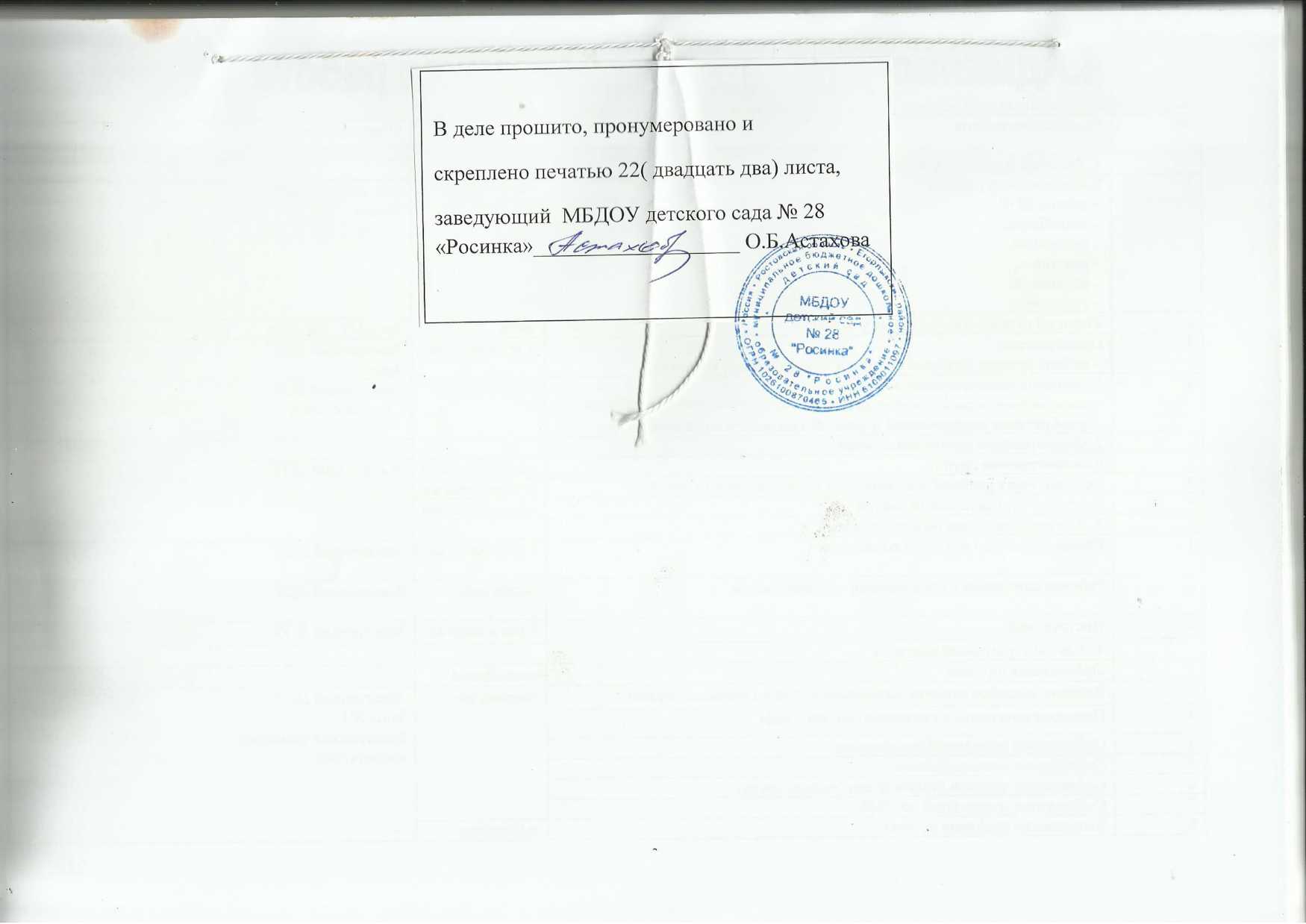                     Содержание деятельности и формы работы                               3.1.Работа с кадрамиЗнакомство с годовым планом работы, определение места каждого в реализации годовых задач.                                                            Педсовет – круглый стол:« Задачи  воспитательно – образовательной работы  и организация деятельности педколлектива  в 2016 - 2017 учебном году." Утверждение:Годового плана и организации работы в 2016- 2017 учебном году.Приложения к годовому плану работы ДОПлан   административно – хозяйственной работы .План  работы с родителями, дети которых не посещают детский сад План  работы по изучению и обобщению передового педагогического опыта План творческой группы, состава творческой группы  План  работы с социумом План  комиссии за безопасность дорожного движен яПлан  по изучению нормативно – правовой документации       План  по охране жизни и здоровья детей План пожарной безопасности План по ПДД .План   подготовки к летней оздоровительной  работе2.  Рабочих программ педагогов   3. Рабочих программ кружков4.  Формы написания  и сроков календарных  плановавгуст  30.08.16.Астахова О.Б.Пономаренко И.Ю.Утвержде-ние планов.Определе-ние ответствен-ных за мероприя-тия.систематизация  знаний педагогов по познавательному развитию                 дошкольников, совершенствование педагогического мастерства.Педагогический совет-деловая игра №2Тема:  ««Познавательное развитие дошкольников»1.Выполнение решений предыдущего  заседания совета педагогов  № 12.    « Итоги тематического контроля « «Состояние работы с дошкольниками по организации познавательно- исследовательской и опытно-экспериментальной деятельности» 3.«Познавательное развитие дошкольников»;4.  Деловая игра«Пятью пять»5.  Педагогические находки -  :разработать план-конспект познавательного занятия на тему:   «Моя семья».6. Рекомендации заведующей 30.11.16Пономаренко И.Ю.педагоги Астахова О.Б.Проанализировать работу и наметить перспективуПедсовет (круглый стол) Тема: "Итоги работы за первое полугодие 2016 – 2017у.г."1. Выполнение решения  предыдущего заседания совета педагогов  № 22.отчет педагогов по выполнению программы, перспективы работы3.анализ заболеваемости и оздоровительной работы4анализ выполнения образовательной программы 5.круглый стол по итогам самообразования .6. Рекомендации заведующей по итогам работы ДОУ за первое полугодие.26.01.17Педагоги  Пономаренко И.Ю.Астахова О.Б.Педагоги   Астахова О.Б.Развитие профессиональных качеств педагогов ДОУ по сохранению и укреплению здоровья дошкольниковПедсовет – деловая игра:Тема: «Здоровьесберегающая система ДОУ как модель образовате-льного пространства в формировании здорового образа жизни, сох-ранения и укрепления здоровья детей». 1. Инновационные подходы в образовательной области «Физическое развитие» в соответствии с ФГОС ДО» (презентация)2. Педагогическая дискуссия «Физические методы укрепления здоровья детей».3. Аналитическая справка  по результатам тематической  проверки   «Условия в МБДОУ для сохранения и укрепления здоровья и безопасности жизнедеятельности дошкольников».4. Деловая игра “Турнир эрудитов”.5. Рекомендации заведующей.6.Рефлексия: Упражнение со всеми педагогами.«Я люблю тебя и весь мир!»22.04.17Пономаренко И.Ю.Астахова О.Б  Пономаренко И.Ю.Астахова О.БВыявить результа-тивность деятельнос-ти по реализации задач годового пла-на, определить проб-лемы и перспективы дальнейшей деятель-ности..Педагогический совет: (круглый стол)Тема: «Мониторинг реализации годовых задач за истёкший  2016 -2017учебный год.» Выполнение решения  предыдущего заседания совета педагогов № 4Отчёт о выполнении программных задач. ( Сравнительные показатели уровня развития детей за сентябрь - май, определение коррекционной работы в летний период.)Анализ методической работы в ДОУ за  уч. год.Анализ выполнения годового плана и его приложений. Отчет педагогов имеющих квалификационную категорию о проделанной работе в соответствии с направлением работы.Организация летней оздоровительной работы.Утверждение проекта учебного плана 2017 –20 18гУтверждение годовых задач на 2017 - 2018 уч.г.Рекомендации заведующего по итогам работы детского сада за год.     27.05.17Пономаренко И.Ю. Пономаренко И.Ю Пономаренко И.ЮПономаренко И.ЮАстахова О.Б.Педагогический совет: (круглый стол)Тема: «Итоги летней оздоровительной работы в МБДОУ.»Анализ педагогов о ЛОР в группах;Анализ методической работы в ЛОР.Рекомендации заведующего по итогам работы детского сада в ЛОП.     25.08.17Педагоги  Пономаренко И.Ю.Астахова О.Б.                                            Семинары - практикумы Проанализировать теоретические основы метода проектов.  Семинар – практикумТема:  «Тематические проекты , как форма организации образовательной деятельности в детском саду»  1.«Выбор темы проекта. Примерный план работы воспитателя над проектом».2.Советы воспитателю по работе над проектом3.Практическая часть: Составление плана – схемы проектаоктябрь Пономаренко И.Ю.ПедагогиСпособствовать фор-мированию профес-сиональной коммуникативной компетент-ности педагогов.Семинар – практикумТема :   Игровые занимательные задачи для дошкольников»1.Занимательный материал в обучении дошкольников элементарной математике,2.Использование занимательного материала на занятиях по математике3.Занимательный математический материал для работы с детьми вне занятий4.Практическая часть:    Создание педагогической копилки «Развивающие игры для дошкольников»декабрьПономаренко И.Ю.ПедагогиФормирование пози-тивного опыта в при-менении здоровьесберегающих техноло-гий.Семинар – практикум:Тема: «Методы и приёмы обучения детей дошкольного возраста физическим упражнениям».  Методы, применяемые на физкультурных занятиях и в самостоятельной деятельности дошкольников.Наглядные методы обучения физическим упражнениям.Мастер – класс: «Обучение основным движениям»февральПономаренко И.Ю.ПедагогиРазвитие профессио-нальных качеств педагогов ДОУСеминар-практикум «Преемственность в дошкольном и начальном образовании в рамках ФГОС». Значение преемственности на современном этапе.     Социальная готовность детей к школе. Содержание работы по преемственности ДОУ и школы.Успеваемость детей первых классов.(анализ)  Игры и упражнения для снятия стресса и напряжения способствующие психо-эмоциональной стабильности ребенкамартПономаренко И.Ю.Педагоги                  Совещание при заведующей в начале и конце каждого месяцав течение годаАстахова О.Б.Педагогические часыСовершенствовать знания и умения педагогов в прове-дении оценки инди-видуального развития детей.Педчас: Тема: «Реализации образовательных областей в соответствии с ФГОС ДО». 1.Оценка индивидуального развития детей.2.Деятельность педагога по реализации образовательных областей в соответствии с ФГОС ДО. 3.Требования ФГОС ДО   к образовательной деятельности в  области познавательного развития дошкольников.сентябрьПономаренко И.Ю.Совершенствовать профессиональную компетентностьпедагогов.Умение применять новые методы в работе с детьмиПедчас: Тема  «Развитие познавательных интересов воспитанников через игровые технологии»1.«Игровые технологии как средство развития познавательного интереса у дошкольников»2. «Этапы работы по использованию элементов ТРИЗ в  образовательном процессе дошкольного учреждения»3. Трибуна опыта – презентация дидактических игр с использованием   технологий ТРИЗоктябрьПедчас: Тема «ТРИЗ в ДОУ как средство формирования математических способностей воспитанников в свете требований ФГОС»1.« Развитие мышления в НОД по ФЭМП через  технологию ТРИЗ  »2.« Использование логических ТРИЗ-упражнений для математического развития детей   3.«Основные условия использования триз- технологий в ДОУ »ноябрьСтебаеваО.Н.Бондарь О.В.Пономаренко И.Ю.Повышение уровня професси-ональной компетенции педа-гогов по использованию эффективных форм и методов развивающего обучения дошкольников в соответствии с ФГОС  Педчас: Тема: «  Организация самостоятельной познавательной деятельности детей»1. « Самостоятельная деятельность дошкольника -  правильно организованная  учебная деятельность в процессе воспитания.»2. Сочетание центров среды в группах .3. Самостоятельная деятельность в экологиидекабрь Пономаренко И.Ю.Бондарь О.В.  СтебаеваО.Н.Развитие профессио-нальных качеств педагогов ДОУ в воспитании у дошкольников основ физи-ческого воспитания.Педчас: Тема: «Культура здоровья ребёнка дошкольного возраста».Место физического воспитания детей дошкольного возраста в общей системе образования.Двигательная активность детей в условиях детского сада.Рефлексивно-ролевая игра «Что мешает ребенку в детском саду быть здоровым».январьПономаренко И.Ю.   Невиница Т.МВоспитатели групп.Активизировать педагогов на необ-ходимость ведения физкультурно- оздоровительной  деяте-льности в ДОУ с детьми, родителями.Повышение профес-сиональной компе-тентности педагогов в области примене-ния современных здоровьесберегаю-щих технологиейПедчас: Тема: «Здоровьесберегающая среда в ДОУ в соответствии с ФГОС ДО.»Обеспечение условий обучения и воспитания в ДОУ через создание здоровьесберегающей среды, обеспечение психологической безопас-ности ребенка в соответствии с ФГОС. (презентация)Игровой практикум «Развивающая педагогика оздоровления». февральПономаренко И.Ю.  Воспитатели групп.Активизировать педагогов на необ-ходимость ведения физкультурно- оздоровительной  деяте-льности в ДОУ с детьми, родителями.Повышение профес-сиональной компе-тентности педагогов в области примене-ния современных здоровьесберегаю-щих технологиейПедчас: Тема: «Современные  здоровьесберегающие технологии»Современные  здоровьесберегающие технологии» (презентация).Применение ИКТ на интегрированных занятиях по физическому развитию в детском саду.Дошкольный возраст - самое благоприятное время для выработки правильных привычек сохранения и укрепления здоровья.мартПономаренко И.Ю.Воспитатели группРасширить знания педагогов с учетом современных требований и социальных изменений по формированию основ физического воспитания и здорового образа жизни.Педчас: Тема: «Стратегия работы по физическому развитию дошкольников в свете ФГОС  ДО».1.Физическое развитие детей дошкольного возраста посредством развития навыков овладения подвижными играми с правилами.2.Совместная деятельность с детьми по формированию начальных представлений о здоровом образе жизни.апрельВакало Ю.В.СтебаеваО.Н.Активизировать педагогов на необ-ходимость ведения физкультурно - оздо-ровительной в ДОУ с детьми, родителями в сответсвии с режи-мом.Педчас: Тема: «Физкультурно - оздоровительная работа в режиме дня».1.Растим  здоровое поколение. Формируем у дошкольников здоровый образ жизни.2.Режим - путь к здоровью.майСтебаеваО.Н.Бондарь О.В.                                            КонсультацииПовышение эффек-тивности работы, систематизация знаний педагогов по проблеме.«Использование инновационных технологий в познавательно-речевом развитии дошкольников.»сентябрь  Пономаренко И.Ю Повышение эффек-тивности работы, систематизация знаний педагогов по проблеме.«Организация и проведение экспериментов с дошкольниками.» «Содержание уголков экспериментальной деятельности»октябрьСтебаева О.Н.Бондарь О.В.Повышение эффек-тивности работы, систематизация знаний педагогов по проблеме. «Детское проектирование как мотивация к познанию».«Развитие познавательных процессов у дошкольников с использованием мультимедиа»  ноябрьНевиница Т.М.Стебаева О.Н.Повышение эффек-тивности работы, систематизация знаний педагогов по проблеме.« Конструирование как средство формирования познавательной активности дошкольников »Организация конструирования в самостоятельной деятельности детей (вторая половина дня).декабрьБондарь О.В.Вакало Ю.В.Повышение эффек-тивности работы, систематизация знаний педагогов по проблеме.«Агрессивные дети: причины поведения, приемы его коррекции.»« Оптимальная двигательная активность - залог гармоничного развития»  январь Стебаева О.Н.Вакало Ю.В.Повышение эффек-тивности работы, систематизация знаний педагогов по проблеме.«Формирование привычки к здоровому образу жизни с использованием нестандартного спортивного оборудования»февраль   Бондарь О.В.Повышение эффек-тивности работы, систематизация знаний педагогов по проблеме.« Взаимодействие с родителями по подготовке детей к школе в аспекте ФГОС »март Пономаренко И.Ю.Повышение эффек-тивности работы, систематизация знаний педагогов по проблеме.«Совместная деятельность ДОУ, семьи и школы по формированию готовности ребенка к школе и благополучной адаптации к школьному обучению.»апрельНевиница Т.МПовышение эффек-тивности работы, систематизация знаний педагогов по проблеме. Инструктаж по охране жизни и здоровья детей, предупреждению детского травматизма в летний оздоровительный периодмайПономаренко И.Ю.                                          Открытые просмотры  в ДОУРазвивать умения педагогов использовать разнообразные методы и приемы в работе с детьми, умение делиться опытом работы в данных направленияхОткрытый просмотр непрерывной образовательной деятельности по познавательно-речевому развитию с использований инновационных технологийсентябрьвоспитателиРазвивать умения педагогов использовать разнообразные методы и приемы в работе с детьми, умение делиться опытом работы в данных направлениях    Открытый просмотр непрерывной образовательной деятельности  по ФЭМП   с применением технологий ТРИЗ  октябрьВоспитатели  Развивать умения педагогов использовать разнообразные методы и приемы в работе с детьми, умение делиться опытом работы в данных направленияхИспользование ИКТ в познавательно-речевом развитии.ноябрьВоспитатели  Развивать умения педагогов использовать разнообразные методы и приемы в работе с детьми, умение делиться опытом работы в данных направленияхОткрытый просмотр  непрерывной образовательной деятельности  с применением здоровьесберегающих технологийфевральВоспитатели  Развивать умения педагогов использовать разнообразные методы и приемы в работе с детьми, умение делиться опытом работы в данных направлениях Формы оздоровительной работы в режимных моментах мартвоспитателиВыявить возможные трудности и оказать помощь в их устранении.Открытый просмотр  взаимодействия с семьями воспитанников  «Навстречу здоровью»  с применением здоровьесберегающих технологийапрельвоспитателиВыявить возможные трудности и оказать помощь в их устранении.«Приёмы организации спортивны х игр и упражнений  в режиме двигательной активности  воспитанников»,майвоспитателиСмотр – конкурсРазвивать творческие способн. педагогов.Смотр  – конкурс на лучший родительский уголок в группесентябрьпедагогиРазвивать творческие способн. педагогов.Смотр  – конкурс «Лучший уголок по правилам дорожного движения»октябрьпедагогиРазвивать творческие способн. педагогов. Смотр  – конкурс      «Уголков экспериментирования»ноябрьпедагогиРазвивать творческие способн. педагогов.Смотр-конкурс   «Новогодняя гостиная»декабрьпедагогиВыявлять и поощрять , пропагандировать  и распространять опыт  работы педагогов в данном направленииСмотр  - конкурс физкультурно-оздоровительных мини-центровфевральпедагогиВыявлять и поощрять , пропагандировать  и распространять опыт  работы педагогов в данном направленииСмотр-конкурс «Огородные  сказки  на  окне»мартпедагогиВыявлять и поощрять , пропагандировать  и распространять опыт  работы педагогов в данном направленииОформление уголков к Дню космонавтикиапрельпедагогиВыявлять и поощрять , пропагандировать  и распространять опыт  работы педагогов в данном направленииСмотр – конкурс: «Выносной материал на ЛОП»майпедагоги3.2.Работа с воспитанникамиКонкурсы, выставки для детей.Развивать творческие способности педагогов, родителей, детейна 1 –е полугодие:Развивать творческие способности педагогов, родителей, детейВыставка детских рисунков « Мой любимый детский сад!».сентябрьРазвивать творческие способности педагогов, родителей, детейДары осени (необычный урожай) (поделки из овощей)сентябрьРазвивать творческие способности педагогов, родителей, детей Фотовыставка «Я бабушкин и дедушкин друг и помощник»октябрьРазвивать творческие способности педагогов, родителей, детейВыставка   детских рисунков "Зеленый огонек"октябрьРазвивать творческие способности педагогов, родителей, детейТематическая выставка «Мамы разные нужны, мамы всякие важны» Конкурс стихов о семьеноябрьРазвивать творческие способности педагогов, родителей, детейВыставка детских рисунков:   «Зимушка-Зима»Выставка поделок « Новогодняя игрушка моей семьи »декабрьРазвивать творческие способности педагогов, родителей, детейна 2 –е полугодие:Развивать творческие способности педагогов, родителей, детей   Выставка детских  рисунков «Папа, мама, я – здоровая семья» январьРазвивать творческие способности педагогов, родителей, детей«Наши отважные папы»Выставка групповых газетфевральРазвивать творческие способности педагогов, родителей, детей Фото  выставка  «Моя мама» мартРазвивать творческие способности педагогов, родителей, детейВыставка работ детского творчества, посвященная  дню Космонавтики «Тайны Вселенной»!(младшая и старшая дошкольная группы). Выставка совместного творчества «Пасхальное яйцо»апрельРазвивать творческие способности педагогов, родителей, детейФотовыставка, выставка рисунков ко дню Победы « Они сражались за Родину».майОбщесадовые развлеченияСоздание положи-тельного эмоцио-нального настроя, комфорта, обеспече-ния радостного про-живания в ДОУ.Первое полугодие День знанийДень дошкольного работникасентябрьСоздание положи-тельного эмоцио-нального настроя, комфорта, обеспече-ния радостного про-живания в ДОУ.«Осенняя   мозаика»октябрьСоздание положи-тельного эмоцио-нального настроя, комфорта, обеспече-ния радостного про-живания в ДОУ.  День матери. Мама – счастье моё!ноябрьСоздание положи-тельного эмоцио-нального настроя, комфорта, обеспече-ния радостного про-живания в ДОУ.«Азбука дорожного движения»декабрьСоздание положи-тельного эмоцио-нального настроя, комфорта, обеспече-ния радостного про-живания в ДОУ.Новогодний переполох.Второе полугодиедекабрьСоздание положи-тельного эмоцио-нального настроя, комфорта, обеспече-ния радостного про-живания в ДОУ.  Физкультурный досуг   «Красный, желтый, зеленый» -январьСоздание положи-тельного эмоцио-нального настроя, комфорта, обеспече-ния радостного про-живания в ДОУ. «Большие гонки»- физкультурный праздник февральСоздание положи-тельного эмоцио-нального настроя, комфорта, обеспече-ния радостного про-живания в ДОУ.«Честная Масленица – широкая боярыня»мартСоздание положи-тельного эмоцио-нального настроя, комфорта, обеспече-ния радостного про-живания в ДОУ.«Сороки, приход весны».мартСоздание положи-тельного эмоцио-нального настроя, комфорта, обеспече-ния радостного про-живания в ДОУ.«День  здоровья »апрельСоздание положи-тельного эмоцио-нального настроя, комфорта, обеспече-ния радостного про-живания в ДОУ. Тематический утренник«День победы» «Выпуск   детей в школу»майГрупповые праздники и развлечения.Старшая разновозрастная  группа:« Здравствуй , детский сад» (музыкальный досуг) « День  знаний»  математическая викторина«Осеннее путешествие» - спортивный досуг «Осень в гости к нам пришла»  посиделкисентябрьВоспитатели« Старость  нужно  уважать» «Поможем Федоре» «Огородная семейка» музыкальное развлечениеоктябрь««Русский фольклор»  музыкальная вечеринкаПознавательно – тематический вечер «Традиции и обычаи русского народа».«Моя мама» - выставка  рисунковПраздник для мам «Мамочка любимая моя»ноябрь«Здравствуй, зимушка-зима»(спортивный досуг)«Как  встречают новый год в разных  странах мира» познавательное мероприятие« Зимняя  сказка» - викторина о зимних сказках«Новогодний  маскарад»декабрьРазвлекательно-игровая программа «Коляда» .Сказочные эстафеты»Спортивное развлечение «Зимние игры и забавы»Экологическая  акция  «Поможем птицам»январьСпортивная  игра «Зарница» Фотовыставка «Папа может…»«Как на  Руси  весну встречали» (викторина)«Масленица широкая»февраль«8 марта»(утренник)«Моя семья»  (Фото выставка)Праздник  сказки(викторина)Весенние посиделкимартДень смеха»«Космос - Вселенная»«Праздников-праздник Пасха» «Прилет  птиц»Спортивный праздник «День здоровьяапрель«9 мая – Я помню, я горжусь!»Выставка рисунков «мама, папа, я – дружная семья» Заколдованная страна (досуг по ПДД)«До свиданья, детский сад!» майМладшая разновозрастная группа:воспитатели«Безопасная дорога - детям»сентябрь«Праздник Зонтика»« У бабушки Варварушки в гостях»октябрь «Праздник царицы осени»ноябрь«В гостях у дедушки Мороза»декабрь«Зимние забавы»январь«Будем солдатами» февраль«По морям, по волнам, за цветами для бабушек и мам»март«День смеха»«Путешествие в космос»апрель«Весенний переполох»«Пусть всегда буду я»майГруппа раннего возраста:«Бал – посвящение в группу раннего возраста»сентябрь"Прогулка на лесную поляну"октябрь«Тучки водят хоровод»ноябрь«В гости к снеговику»декабрьвоспитатели«Маленькие ножки бегут по дорожке»январь«Папин праздник»февраль«Для милой мамочки»март«Как малыши будили солнышко»апрель«Вот как мы умеем»май Формирование экологической культуры, сознания и мировоззрения у воспитанников ДОУАкции в ДОУ Формирование экологической культуры, сознания и мировоззрения у воспитанников ДОУЭкологическая акция «Птичья столовая»Ноябрь Формирование экологической культуры, сознания и мировоззрения у воспитанников ДОУ Экологическая акция «Сохраним елку- красавицу наших лесов»Декабрь Формирование экологической культуры, сознания и мировоззрения у воспитанников ДОУЭкологическая акция «Каждой пичужке - кормушка» Январь   Формирование экологической культуры, сознания и мировоззрения у воспитанников ДОУЭкологическая акция « Цветочная фантазия»    »  апрель                                              Проекты в ДОУРазвитие   непосредственного опыта ребенка,  его расширение в ходе поисковой, исследовательской деятельности, активного освоения мира. .«  Формирование познавательных способностей у детей   средствами экспериментирования  »Сентябрь-декабрьФормировать устойчивый интерес родителей и детей к здоровому образу жизни через детско-родительские отношения« Здоровый ребенок »Январь- май                                          МероприятияДатаОтветственные                                                                        Родительские собрания:Общие родительские собрания:.   1.Организационное родительское собрание: • знакомство с нормативными документами, уставом ДОУ; • заключение договоров с родителями;• возрастные особенности детей; • основные направления   образовательной и оздоровительной работы с детьми на новый учебный год; • выбор родительского комитета;2-3. Тематические собрания: - «Игра как средство познавательной активности дошкольника»; - Здоровый ребенок, в здоровой семье».   4. Итоговое собрание: Итоги  образовательной, оздоровительной работы за год; • дискуссия (удовлетворенность родителей работой ДОУ, удовлетворенность детей пребыванием в д/с); • план летне-оздоровительной работы с детьми. СентябрьмайАстахова О.Б.Пономаренко И.Ю.Собрания по группам:Старшая  разновозрастная   группа:Тема: «Особенности физического и психологического развития детей пяти – шести лет. Задачи воспитательно- образовательной работы».сентябрьНевиница Т.М.Тема:   «Познавательное развитие старших дошкольников».ноябрьНевиница Т.М.Тема: «Сохранение и укрепление здоровья дошкольников».февральНевиница Т.М..Тема: «Ребёнок идёт в школу»апрельНевиница Т.М.Тема: «Вот и стали мы на год взрослей. Организация ЛОР.»майНевиница Т.М.Младшая  разновозрастная   группа:Тема: «Возрастные особенности детей трех – четырёх лет и основные направления  воспитательно- - образовательной и оздоровительной работы на новый учебный год.»сентябрьСтебаева О.Н.Тема: "Нравственные отношения в семье и в детском саду"ноябрьСтебаева О.Н.Тема: "Забота о здоровье ребенка"февральСтебаева О.Н.Тема: «Правильная выразительная речь – портрет человека…»апрельСтебаева О.Н. Тема: «Дом, в котором мы живем». Организация ЛОР.»( Итоговое  собрание  )майСтебаева О.Н.Группа раннего возраста:Тема: «Давайте познакомимся! Адаптация ребенка к детскому саду».Сентябрь Вакало Ю. В.Тема: «Возрастные особенности ребенка двух лет»ОктябрьВакало Ю. В.Тема:  «Нравственное воспитание дошкольника»ноябрьВакало Ю. В.Тема: «Инновационные методы оздоровления детей»Декабрь Вакало Ю. В.Тема: «Здоровье ребёнка – в наших руках»АпрельВакало Ю. В.Тема: ««Путешествие в страну детства».  Организация ЛОР»  (Итоги работы за уч. Год)МайВакало Ю. В.Газеты, буклеты:Вакало Ю. В.Тема : « Улыбнитесь, вы пришли в детский сад»сентябрьТворческая группа  Буклет "Физическое развитие"октябрьТворческая группаТема: «Игры со звуками  и буквами»ноябрьТворческая группаТема: « А у нас новый год!»декабрьТворческая группаТема: «Здоровье – это здорово»Январь Творческая группаТема: «Масленица»февральТворческая группаТема: « Речевое развитие дошкольника»мартТворческая группаТема: «На пороге  школьной  жизни» апрельТворческая группаТема: «В царстве  вежливости и доброты»майТворческая группаПапки-передвижки:Группа раннего возраста:Тема: «Развивающие и обучающие игры с детьми раннего возраста»октябрьВакало Ю.ВТема: «Забота о здоровье ребёнка»ноябрьВакало Ю.ВТема: «Роль сказки в развитии и воспитании ребенка»декабрьВакало Ю.ВТема: «Осознание малышом своего «Я»»февральВакало Ю.В  Тема:   "Особенности развития речи детей раннего возраста"мартВакало Ю.ВМладшая разновозрастная  группаТема: «Знакомство  с  цветом.» сентябрьСтебаева О.Н.Тема: «Детское  автокресло.  Покупать  или  не  покупать?"..»октябрьСтебаева О.Н.Тема: «Игрушки  для  детей  дошкольного  возраста.»ноябрьСтебаева О.Н.Тема: «Ключи  к  здоровью  вашего  малыша.»декабрьСтебаева О.Н.Тема: «Дошкольник  и  компьютер  друзья или  враги.»февральСтебаева О.Н.Тема: «Показатели  нормального  развития  ребенка .»мартСтебаева О.Н.Старшая разновозрастная   группаТема: «Занимательная математика»октябрьНевиница  Т.М.Тема: «Профилактика ОРВИ»ноябрьНевиница  Т.М.Тема:  «Нужен  ли  ребенку  дневной  сон?»декабрьНевиница  Т.М.Тема: «Как  укрепить  здоровье  ребенка»февральНевиница  Т.М.Тема: «В школу собираемся…»мартНевиница  Т.М.Консультации для родителейГруппа раннего возраста:1. «Адаптация детей в ДОУ.»    2. ««ОРВИ у ребенка – как ему помочь?»  3.«Игра – путь к познанию предметного мира».  4. « Если рёбёнок малоподвижен»,  5.  « Воспитаем детей здоровыми, преграда – простудам». « 6.  «Сладости и ребенок»», 7.« Научись понимать ближнего своего как самого себя.»8.«Как укрепить здоровье ребенка в условиях семьи» 9. «Почему ребенок становится непослушным?»сентябрь-майПономаренко И.Ю.Вакало Ю.ВМладшая разновозрастная  группа:1  «   Учим ребёнка общаться», «Взаимодействие семьи и ДОУ в развитии речи детей»2. Взаимодействие семьи и детского сада в воспитании и развитии личности малыша»  3. «Игра как средство нравственного воспитания детей»4. «Нравственное воспитание дошкольника»5.«Дорожная   азбука.»6.«Легко ли научить ребенка правильно вести себя на дороге»7.« Благополучие в семье, что для этого нужно?»8. «Детство – движение»9. «Способы  улучшения  здоровья  ребенка.» сентябрь-          майСтебаева О.Н.Бондарь О.В.Старшая разновозрастная  группа1 . «Формирование  элементарных математических представлений у дошкольников»2.  «Развитие познавательной активности в дошкольном возрасте.»3. «Семья- основа воспитания положительных черт  характера ребенка»4. «Здоровье всему голова» 5. «Физическое воспитание детей дошкольного возраста»6. «Воспитание у детей ценностного отношения к здоровью».7. «На пороге к школе»Сентябрь-майНевиница Т.М Бондарь О.В.        «День открытых дверей»Октябрь апрель№ ПредупредительныйОперативныйТематическийМониторинг, смотрыСентябрь1.Санитарное состояние помещений групп.2. Планирование воспитательно-образовательной работы с детьми3. Организация питания в группе1.Создание условий для охраны жизни и здоровья детей2.Материалы и оборудование для реализации образовательной области «Познавательное развитие». Центр конструктивной деятельности1. Мониторинг достижения  детьми  планируемых  результатов освоения  основной общеобразовательной программыОктябрь1.Подготовка воспитателя к НОД2.Оформление и обновление информации в уголке для родителей3.Охрана жизни и здоровья дошкольников1. Материалы и оборудование для реализации О.О. . «С - К .Р.»( усвоение норм и ценностей ,принятых в обществе) 2. Материалы и оборудование для реализации О.О. . «С - К .Р.». (формирование  позитивных установок  к различным видам труда). Ноябрь1.Организация режимного момента «Умывание»2Проведние закаливающих процедур3. Соблюдение режима дня1. Материалы и оборудование для реализации О.О. «С - К .Р.»(общение  и взаимодействие ребенка с взрослыми и сверстниками)2. Материалы и оборудование для реализации образовательной области «Познавательное развитие». Центр сенсорного развитияТема:  «Состояние работы с дошкольниками по организации познавательно- исследовательской и опытно-экспериментальной деятельности»Декабрь1.Выполнение режима прогулки2.Планирование  и организация итоговых мероприятий1. Материалы и оборудование для реализации О.О. «П.Р.»(центр познания мира)2. Материалы и оборудование для реализации О.О. «С - К .Р.»(формирование основ безопасного поведения в быту)Январь1.Организация питания в группах.2. Подготовка воспитателя к НОД3.Планирование  образовательной работы с детьми1.Материалы и оборудование для реализации О.О. «Х-э.Р.» (реализация самостоятельно – творческой деятельности)Февраль1.Организация  совместной и самостоятельной деятельности в утренний период2.Планировние  образовательной работы с детьми.1.Материалы и оборудование для реализации О.О. «Ф .Р.» 2. Материалы и оборудование для реализации О.О. «Р.Р.» (общение  и взаимодействие ребенка с взрослыми и сверстниками)Март1.Подготовка воспитателя к НОД2. Организация  совместной и самостоятельной деятельности Во второй половине дня1. Материалы и оборудование для реализации О.О. «Ф .Р.» ( овладение элементарными нормами и правилами)2. Материалы и оборудование для реализации О.О. «Р.Р.»  (знакомство  с книжной культурой)Апрель1.Санитарное состояние помещений групп.2.Выполнение режима прогулки1. 2. Материалы и оборудование для реализации О.О. «Х-Э.р.( реализация самостоятельной творческой деятельности )2.Оформление и обновление информации в уголке родителейТема :«Условия в МБДОУ для сохранения и укрепления здоровья и безопасности жизнедеятельности дошкольников».Май1. Организация  совместной и самостоятельной деятельности во второй половине дня 2. Организация совместной деятельности по воспитанию КГН и культуры поведения1. Реализация задач образовательной области «Социализация»: гендерное воспитание дошкольников1. Мониторинг достижения детьми планируемых результатов освоения основной общеобразовательной программы№Содержание работыСрокОтветственные1. Развитие и укрепление материальной базы:1Косметический ремонт: - здание ДОУ, - пищеблока, - прачечной, - кладовых, - котельной, - групповыхИюнь-июльЗаведующий ДОУЗавхоз 2Текущий ремонт оборудования участкаиюльЗав.ДОУ, Зав.АХЧ3Приобретение: - мебель детская (игровые стеллажи, стулья, столы, кроватки)в течение годаЗаведующий ДОУЗавхоз4Оснащение педагогического процесса:- развивающие игры и пособия для детей,- приобретение методической и детской художественной литературыв течение годаЗаведующий ДОУСт. воспитатель2. Формирование контингента детей:1Комплектование группсистематическиЗаведующий ДОУ2Ведение учета учебной документации по посещаемости детейсистематическиЗаведующий ДОУ3Контроль за родительской платойсистематическиЗаведующий ДОУ3. Административная работа с кадрамиЗаведующий ДОУ1Общее собрание трудового коллектива1 раз в кварталЗаведующий ДОУ2Рабочие совещания с обслуживающим персоналомеженедельноЗаведующий ДОУ3Инструктажи1 раз в кварталЗаведующий ДОУ4. Административный контроль1Организация питанияежемесячно2Ведение делопроизводства материально-ответственными лицамиежемесячноЗаведующий ДОУЗав.АХЧ Бракеражная комиссиявоспитатели3Проверка санитарного состояния детского садаежемесячноЗаведующий ДОУЗав.АХЧ Бракеражная комиссиявоспитатели4Соблюдение пожарной безопасностиежемесячноЗаведующий ДОУЗав.АХЧ Бракеражная комиссиявоспитатели5Соблюдение санэпидрежимаежемесячноЗаведующий ДОУЗав.АХЧ Бракеражная комиссиявоспитатели6Соблюдение техники безопасности (охрана труда)ежемесячноЗаведующий ДОУЗав.АХЧ Бракеражная комиссиявоспитатели7Соблюдение инструкций по ОБЖежемесячноЗаведующий ДОУЗав.АХЧ Бракеражная комиссиявоспитатели8Выполнение графиков работы.выборочноЗаведующий ДОУЗав.АХЧ Бракеражная комиссиявоспитатели